Dear to the heart of the Shepherd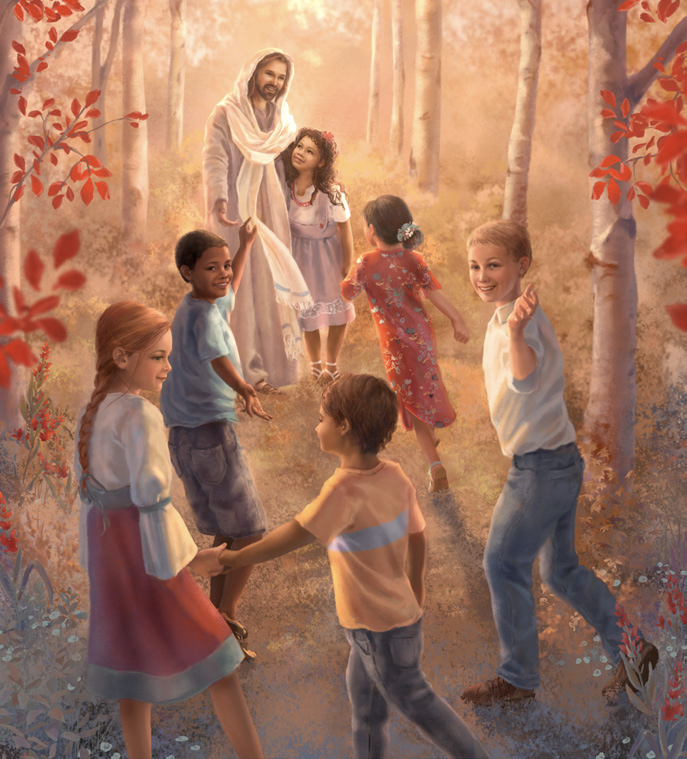 Dear are the sheep of his foldDear is the love that he gives them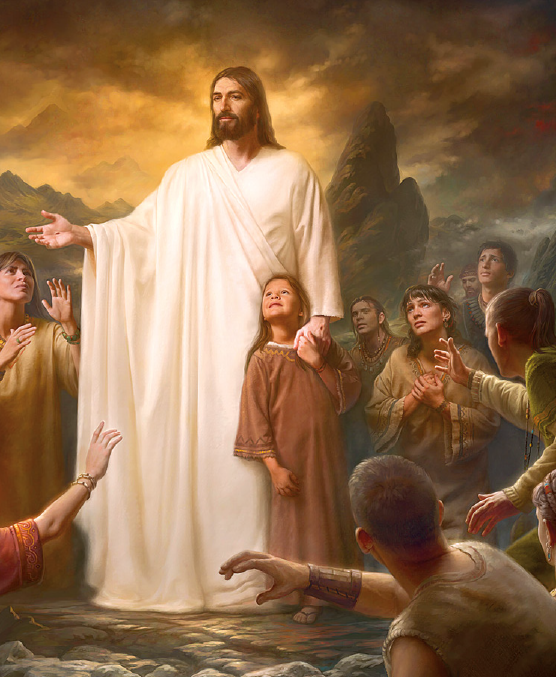 Dearer than silver or goldDear to the heart of the Shepherd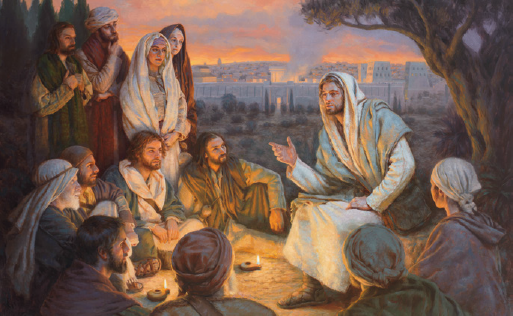 Dear are his "other" lost sheepOver the mountains he follows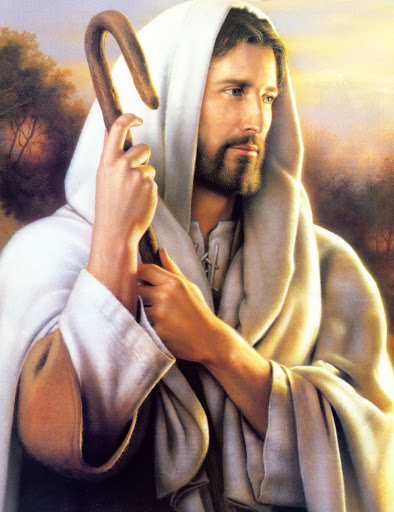 Over the waters so deepOut in the desert they wander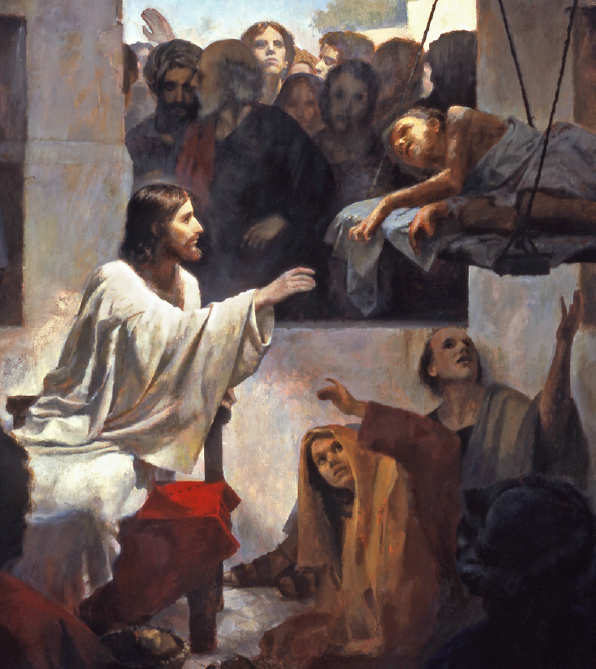 Hungry and helpless and coldOff to the rescue he hastens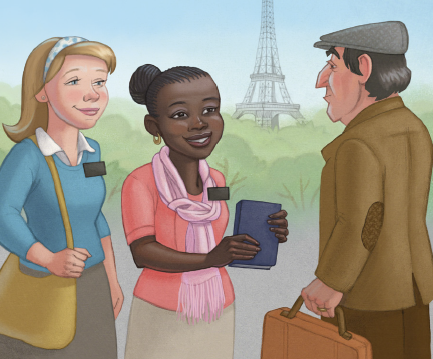 Bringing them back to the foldDear to the heart of the Shepherd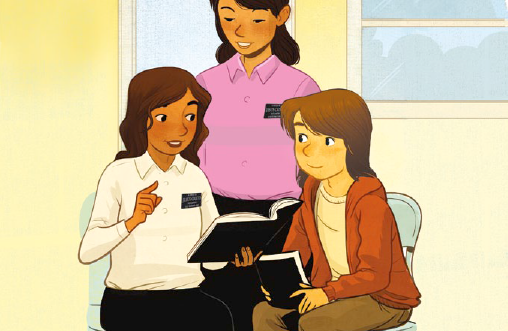 Dear are the lambs of his foldSome from the pastures are straying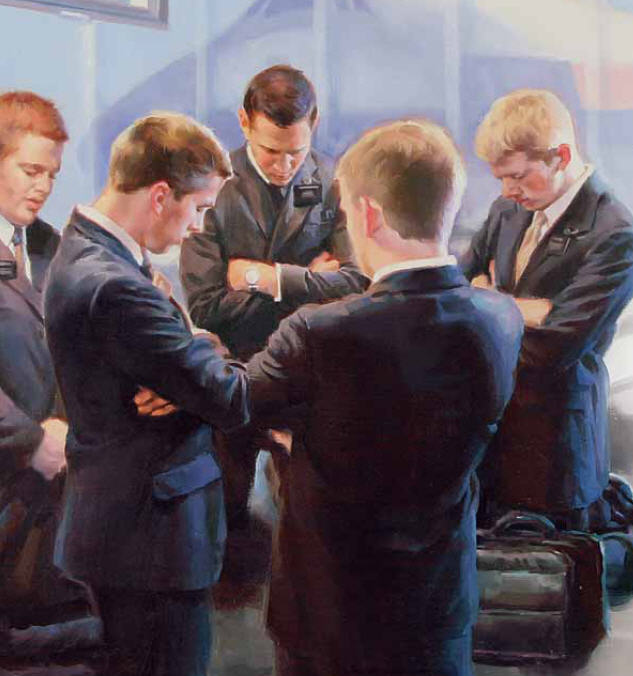 Hungry and helpless and coldSee the Good Shepherd is seeking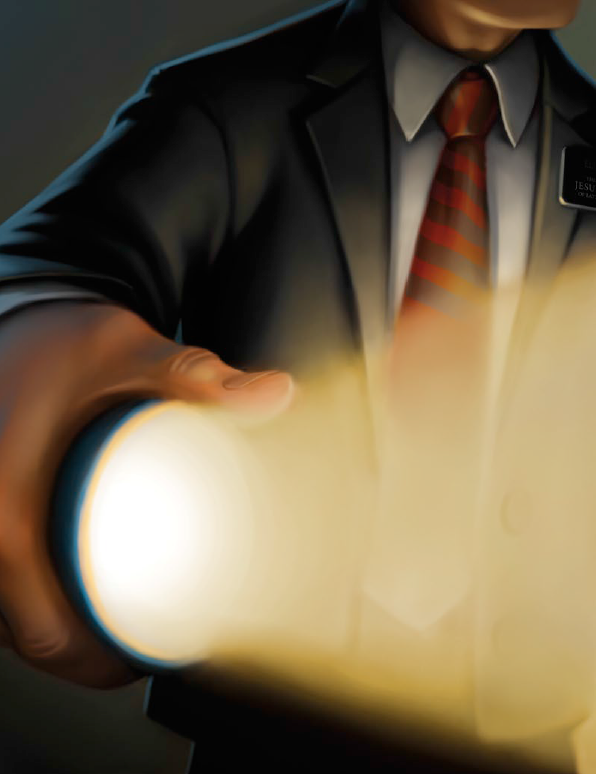 Seeking the lambs that are lostBringing them in with rejoicing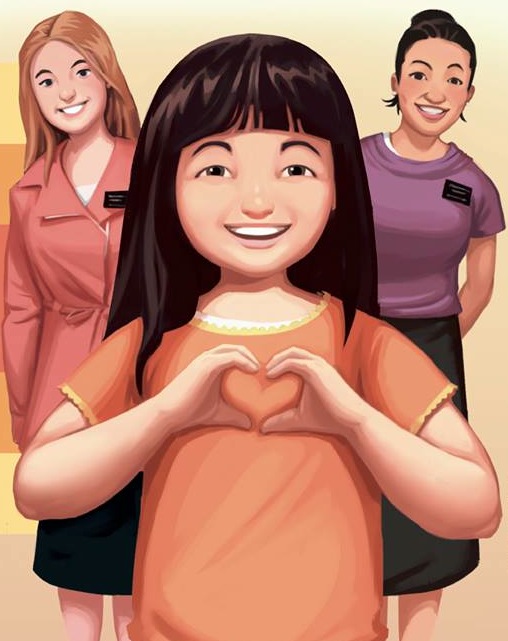 Saved at such infinite costDear to the heart of the Shepherd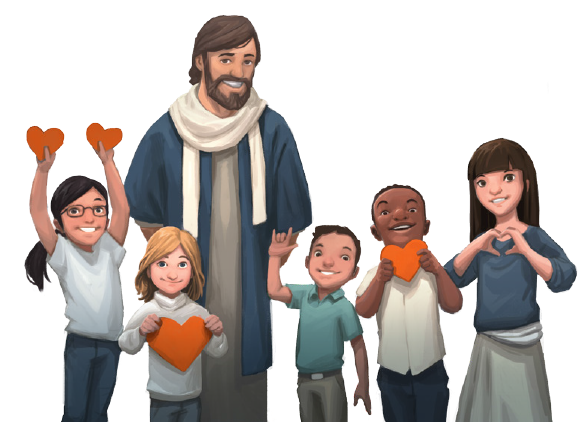 Dear are the "ninety and nine"Dear are the sheep that have wandered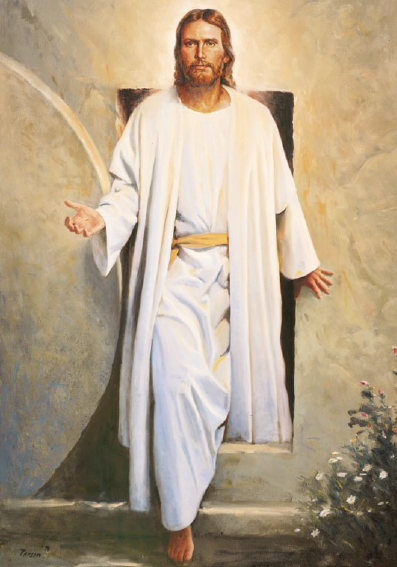 Out in the desert to pineHark! he is earnestly calling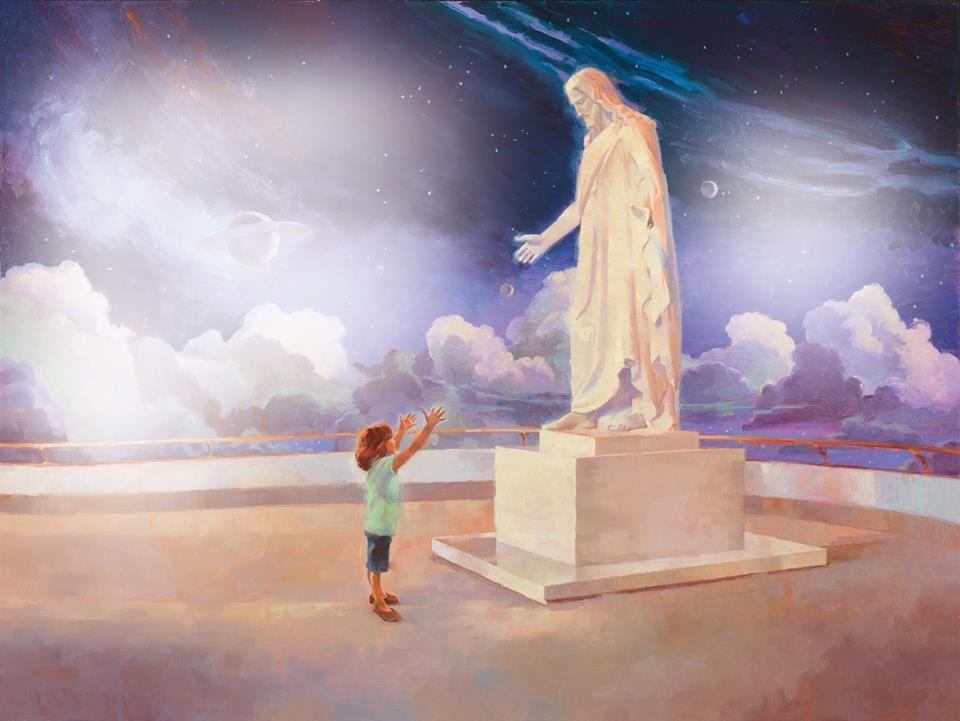 Tenderly pleading today:"Will you not seek for my lost ones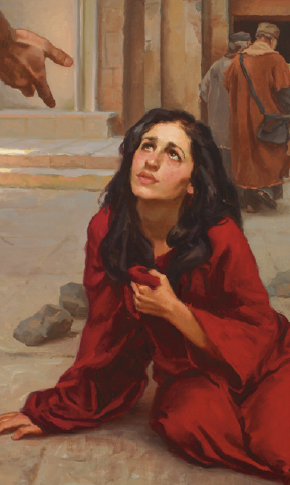 Off from my shelter astray?"Green are the pastures inviting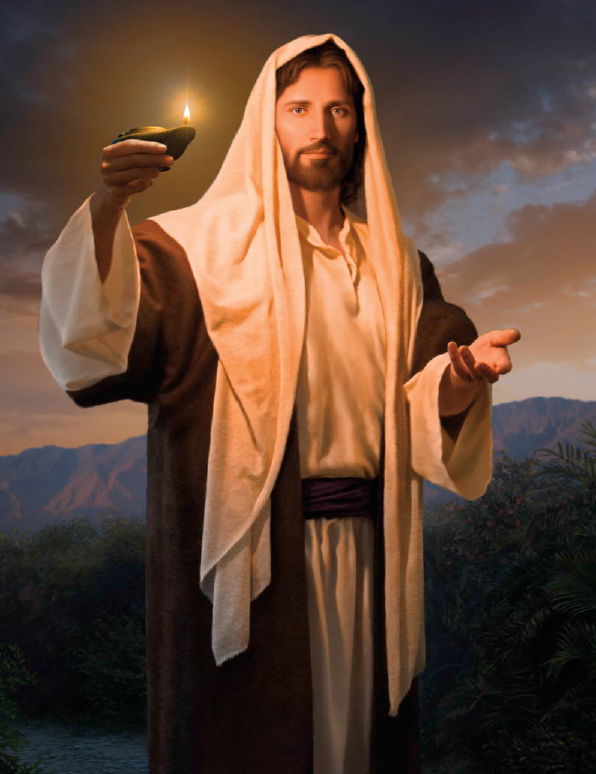 Sweet are the waters and stillLord we will answer thee gladly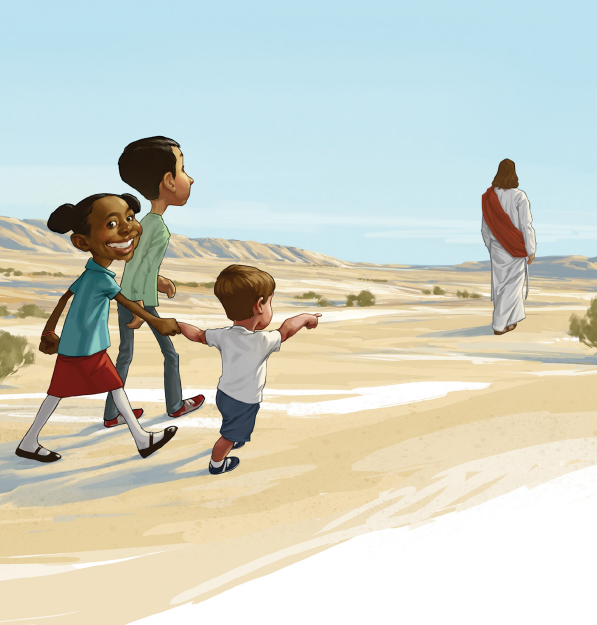 "Yes blessed Master we will!Make us thy true under-shepherds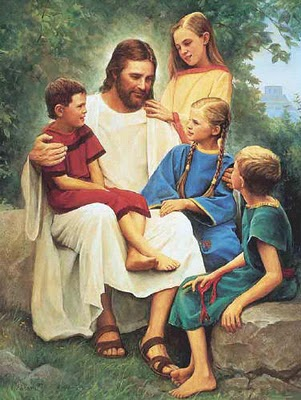 Give us a love that is deepSend us out into the desert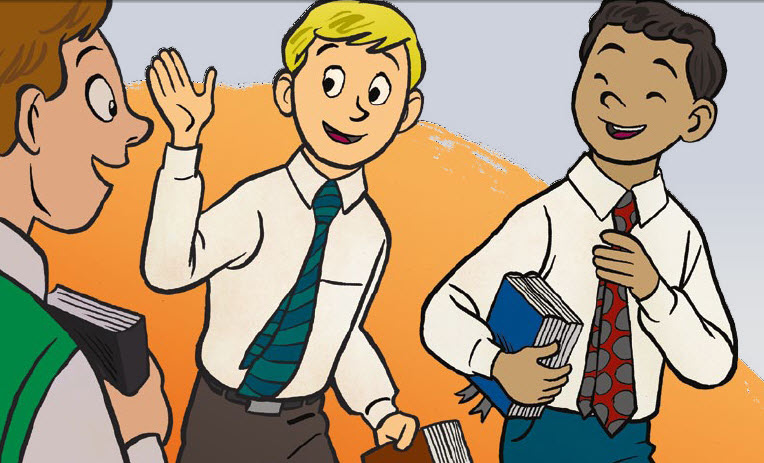 Seeking thy wandering sheep"